ЧЕРКАСЬКА ОБЛАСНА РАДАР І Ш Е Н Н Я_____________                                                                               № ___________ПРОЄКТПро передачу майнакомунальної власностіВідповідно до пункту 20 частини першої статті 43 Закону України
"Про місцеве самоврядування в Україні", враховуючи рішення обласної ради від 16.12.2016 № 10-18/VIІ "Про управління суб’єктами та об’єктами спільної власності територіальних громад сіл, селищ, міст Черкаської області",
від 12.06.2020 № 37-11/VIІ "Про Перелік суб’єктів господарювання та об’єктів спільної власності територіальних громад сіл, селищ, міст Черкаської області", від 20.12.2019 № 34-31/VII "Про затвердження Положення про порядок передачі об’єктів права спільної власності територіальних громад сіл, селищ, міст Черкаської області", листи Управління у справах сім’ї, молоді та спорту Черкаської обласної державної адміністрації від 31.07.2020
№ 02/14/01-09/308/13910, Черкаського обласного молодіжного ресурсного центру від 26.05.2020 № 78, комунального підприємства "Управління
по експлуатації Будинку рад і об’єктів обласної комунальної власності"
від 31.07.2020 № 287, обласна рада в и р і ш и л а:1. Передати:1) із балансу комунального підприємства "Управління по експлуатації Будинку рад і об’єктів обласної комунальної власності" на баланс Черкаського обласного молодіжного ресурсного центру:нежитлові приміщення двоповерхової адмінбудівлі літ. "B-2", першого поверху № 1, 2, 3, 4, 5, 6, 7, 8, 9, 10, 11, 12 та другого поверху № 1, 2, 3, 4, 5, 6, 7, 8, загальною площею 247,1 кв. м, корисною площею 156,6 кв. м, розташованої за адресою: м. Черкаси, вул. Хрещатик, 193, первісною вартістю 669 918,95 грн (шістсот шістдесят дев’ять тисяч дев’ятсот вісімнадцять гривень 95 копійок), залишковою вартістю 628 029,22 грн (шістсот двадцять вісім тисяч двадцять дев’ять гривень 22 копійки).2. Контроль за виконанням рішення покласти на постійну комісію обласної ради з питань комунальної власності, підприємництва та регуляторної політики.Голова									_______________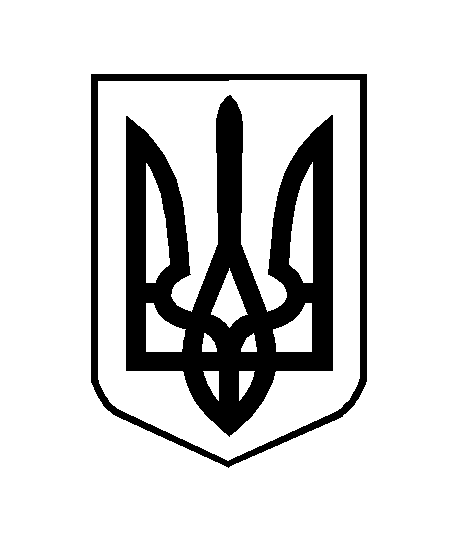 